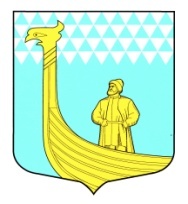 АДМИНИСТРАЦИЯМУНИЦИПАЛЬНОГО ОБРАЗОВАНИЯВЫНДИНООСТРОВСКОЕ СЕЛЬСКОЕ  ПОСЕЛЕНИЕ                                   Волховский муниципальный районЛенинградская область                                                деревня Вындин Остров                                                             ул. Школьная, д.1 апроект ПОСТАНОВЛЕНИЕ                                                                          от «__ _» ____марта   2016 г.                                            №  О внесении изменений в постановление администрации муниципального образования Вындиноостровское сельское поселение от 27 мая 2013 года № 71 «Об утверждении Порядка предоставления сведений о расходах муниципальных служащих, их супругов и несовершеннолетних детей»      В соответствии с частью 1 статьи 15  Федерального закона от 02.03.2007 года № 25-ФЗ «О муниципальной службе в Российской Федерации»,  пункта 4 части 1 статьи 8 Федерального закона от 25.12.2008 № 273-ФЗ «О противодействии коррупции», ст. 2 Федерального закона от 03.12.2012 № 230-ФЗ «О контроле за соответствием расходов лиц, замещающих государственные должности, и иных лиц их доходам», администрация  муниципального образования Вындиноостровское сельское поселение     постановляет:1.Внести в перечень  должностей муниципальной службы, при замещении которых муниципальные служащие муниципального образования Вындиноостровское поселение  обязаны предоставлять сведения о своих расходах, а также о расходах своих супруги (супруга) и несовершеннолетних детей  (далее – Перечень), утвержденный постановлением администрации МО Вындиноостровское сельское поселение от 27 мая 2013 года № 71 «Об утверждении Порядка предоставления сведений о расходах муниципальных служащих, их супругов и несовершеннолетних детей»  изменения и читать его в новой редакции; (приложение)2.Специалисту администрации МО Вындиноостровское сельское поселение ответственного за кадровую работу ознакомить с данным постановлением  муниципальных служащих МО Вындиноостровское сельское поселение. 3.Опубликовать настоящее постановление в газете «Волховские Огни» и разместить на официальном Интернет-сайте МО Вындиноостровское сельское поселение.  4. Контроль за выполнением настоящего постановления оставляю за собой.Глава администрации                                            М.Тимофеевак постановлению администрации муниципального образования Вындиноостровское сельское поселение   №__71______ от «___27__»  мая      2013 г.Приложение № 1 С изменениями внесенными постановлением администрации от «__» марта 2016 года №__Перечень должностей муниципальной службыпри замещении, которых муниципальные служащие муниципального образования Вындиноостровское сельское поселение обязаны предоставлять сведения о своих расходах, а также о расходах своих супруги (супруга) и несовершеннолетних детей            1. Должности муниципальной службы, отнесённые Реестром должностей муниципальной службы    1)  к высшей группе должностей муниципальной службы:   - глава администрации 2)  к старшей группе должностей муниципальной службы: -главный специалист; - ведущий специалист;